Читательская грамотность - «способность человека понимать и использовать письменный текст: извлекать информацию, интерпретировать ее, доказывать свою точку зрения с помощью информации из текста, делать выводы, использовать при решении жизненны задач».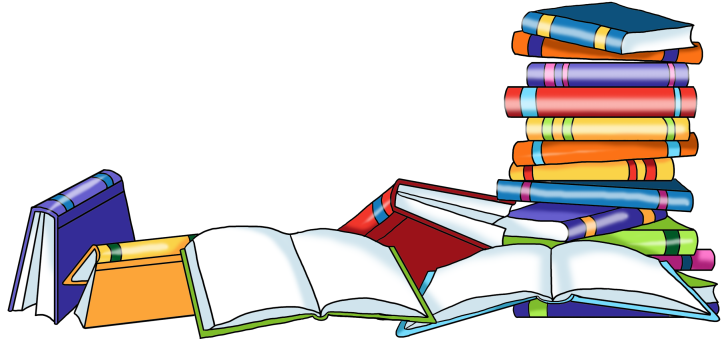 Муниципальное автономное дошкольное образовательное учреждение детский сад № 36 «Радуга»МАДОУ детский сад № 36624194, Свердловская обл., г.Невьянск, ул. Ленина, 30/2+7(34356)2-12-50raduga36ds@yandex.ruФормирование читательской грамотности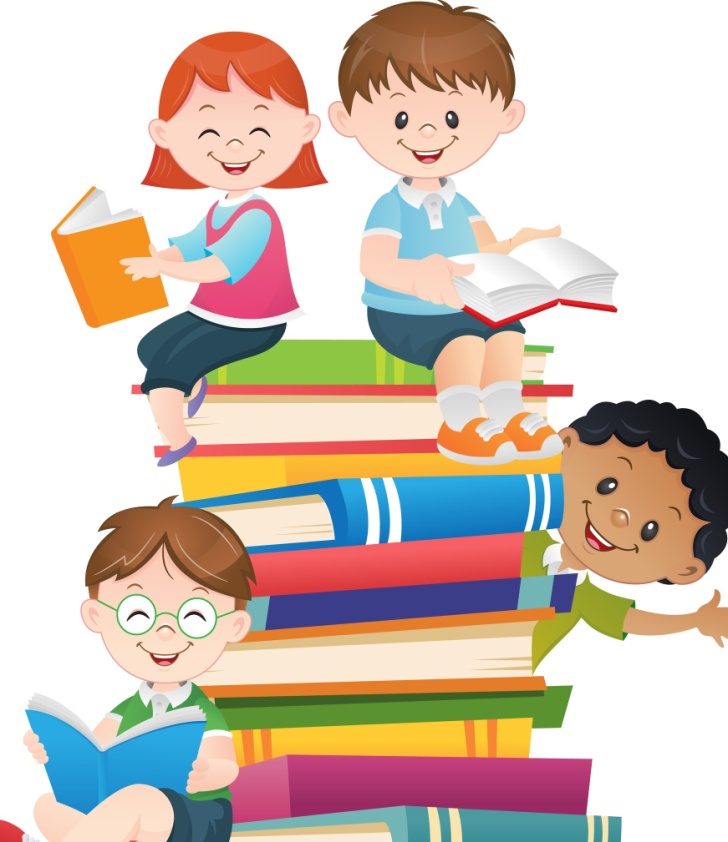 Прием «Оценочные вопросы» применяются при работе с детьми над литературным произведением.Простые вопросы. Отвечая на них, нужно назвать какие-то факты, вспомнить, воспроизвести некую информацию.Уточняющие вопросы. Обычно они начинаются с вопросов: «Почему?» Они направлены на установление причинно-следственных связей.Практические вопросы. Они направлены на установление взаимосвязи между теорией и практикой. «Как бы вы поступили…?»Творческие вопросы. Когда в вопросе есть частица бы, а в его формулировке есть элементы условности, предположения, фантазии, прогноза. «Что бы изменилось, если бы …?»Оценочные вопросы. Эти вопросы направлены на выяснение критериев оценки тех или иных событий, явлений, фактов. «Почему это хорошо, а то – плохо?»Прием «Толстые и тонкие вопросы»: это способ организации обсуждения текста, при котором «тонкий» вопрос предполагает репродуктивный ответ (чаще – это «да» или «нет», а «толстый» (проблемный) требует глубокого осмысления задания, рациональных рассуждений, поиска дополнительных знаний и анализ информации.Пример, А. С. Пушкин «Сказка о рыбаке и рыбке»:* «тонкие вопросы»:-Кто главные герои сказки?-Что случилось со стариком, когда он пошел ловить рыбу?* «толстые вопросы»:-Дайте объяснение, почему рыбка не выполнила последнее желание старухи?-Почему дед послушно ходил к рыбке, хотя это ему не нравилось?Приём «Письмо с дырками (пробелами)» для формирования заполнять пробелы в тексте, используя полученные ранее знания. Этот прием подойдет для проверки усвоения новых знаний.Прием «Верите ли вы, что…» подойдет для мотивации детей к предстоящей деятельности с целью проверки вводной информации.Прием «Ассоциации» применяется для введения нового понятия. Детям предлагается сказать, что представляют дети при виде конкретного предмета или явления для того, чтобы в результате деятельности вывести определение понятия.Прием «Составление кластера» применяется при знакомстве детей с новым предметом или явлением. Предмет (явление) или их изображение помещается вверху в центре планшета. Вниз расходятся лучами линии. Каждая линия – это группа свойств предмета (явления). Детям предлагается создать «гроздь» из свойств конкретного предмета или явления, ответив на вопросы: «Что это?», «Он какой?», «Для чего он может быть использован?», «Полезен он или вреден для людей?», «Как его можно преобразовать?» и т.д.Прием «мнемотаблица» используется в качестве опоры для пересказа текста большого объема. Детям предлагается разделить текст на смысловые части и изобразить схематически, а потом пересказать, опираясь на эту схему.Прием «Синквейн» - «белый стих», слоган из пяти строк, в которых систематизирована основная информация о предмете или явлении.Структура синквейна:Одно существительное (тема).Два прилагательных (описание).Три глагола (действие).Фраза из четырех слов (описание).Существительное (перефразировка темы).Прием «Совет герою». Детям после анализа действий героя произведения предлагается дать совет герою.